Grants for Organizing Seminars, Conferences, Symposiums, Workshops etc.Salient Features OBJECTIVE:to provide effective floor to researchers for presenting their research findings and share their knowledge and experience with each other. FUNDS PROVISIONS:funding is provided to PAS Fellows for organizing Conferences Seminars, Workshops and Symposia etc. on important scientific topics, having relevance to the national problems.fellows are eligible to avail one Conference grants during a financial year. present upper limit of the grant is Rs. 0.75 million.PAS-HEC Joint Committee considers the requests and takes decision regarding the approval and the amount of funds to be released. APPLICATION PROCEDURE:PAS Fellow is required to submit application on the prescribed application form with all relevant information, 3 months before the proposed dates of holding the event. No box should be left empty.Number of participants and resource persons Lists of participants and resource persons. Affiliations of foreign participants and resource persons must be attached. Title of talks to be delivered by local and foreign participants be attached. Event schedule with brochure should be annexed.Full budget of the conference should be furnished with detailed break-up under each sub-headDetails of the other source of funding must also be provided Budget requested from PAS should not exceed Rs. 0.75 million.Applications complete in all respects, forwarded by the respective VC/Rector or Director (in case of Degree Awarding Institutes and Centers) should reach to PAS three months before the proposed dates of holding the event.Application SummaryApplication Form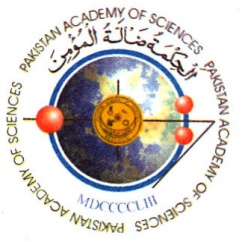 PAKISTAN ACADEMY OF SCIENCES3- Constitution Avenue, G-5/2, Islamabad, Ph: (92-51) 9207789Email: pasisb@yahoo.comData of organizer:Data of proposed seminar/conference/workshop/symposium etc:Budget of the event: (Budget sub-heads can be changed with the event requirements)Grant desired from PAS:Details of funding from other sources:Undertaking by the Principal Organizer:Recommendations from Vice Chancellor (or Director in case of Degree Awarding Institute and Centers):Check list (All applicants must complete this section):Signature of  PRINCIPAL ORGANIZERFINANCIAL ASSISTANCE FOR HOLDING OF CONFERENCES, SYMPOSIA  ETC.FINANCIAL ASSISTANCE FOR HOLDING OF CONFERENCES, SYMPOSIA  ETC.FINANCIAL ASSISTANCE FOR HOLDING OF CONFERENCES, SYMPOSIA  ETC.ItemRate (Rs.)QuantityRemuneration for Foreign Resource PersonsRs. 10,000 per personmaximum 5 personsRemuneration for National Resource PersonsRs.5,000 per personmaximum 10 Persons)Accommodation for Foreign Resource PersonsRs. 15,000 per night per personmaximum 5 Persons)Accommodation for National Resource PersonsRs.6,000 per night per personmaximum 10 PersonsTravel for Foreign Resource Persons)maximum 5 PersonsTravel for National Resource Persons)maximum 10 PersonsEntertainment Lunch @ Rs. 350 and Tea @ Rs. 70 per personmaximum Rs. 200,000PublicationIncluding cost of publishing the manual, banners, brochures etc (not exceeding Rs. 200,000/- (as per the PAS HEC Committee decision Sept 21, 2016)Including cost of publishing the manual, banners, brochures etc (not exceeding Rs. 200,000/- (as per the PAS HEC Committee decision Sept 21, 2016)StationeryOnly consumable itemsOnly consumable itemsContingenciesunforeseen expenses  maximum Rs. 10,000)